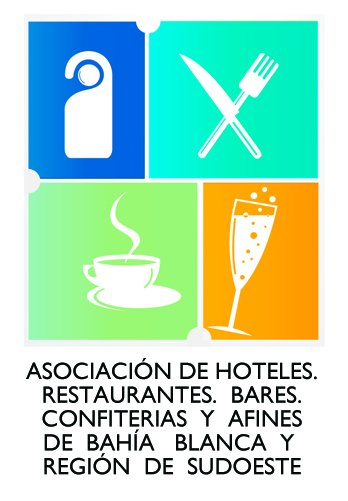 NEWSLETTER N°3Viernes 13 de Abril de 2012LOCALES / NACIONALESEn la Escuela de Hotelería de Ginebra, Suiza, se realizó la primera reunión del año del Board -Consejo de Administración- de la International Hotel & Restaurant Association (IH&RA), con asistencia perfecta de todos sus integrantes, entre quienes se contaba el representante de la Federación Empresaria Hotelera Gastronómica de la República Argentina (FEHGRA), el licenciado Jordi Busquets. Ver más en:http://www.turismo530.com/noticia_ampliada.php?id=27291&id_seccion=1 Calidad educativa, formación de recursos humanos en turismohttp://www.youtube.com/watch?v=CzV7yrmUMxo&feature=colikeOferta de CapacitaciónLa Asociación de Hoteles, Restaurantes, Bares, Confiterías y Afines informa que el día miércoles 14 del corriente mes dio comienzo a la tarea de difusión y promoción de la nueva Oferta de Capacitación y Formación Profesional 2012. Estos cursos son impulsados por la Federación Empresaria, Hotelera, Gastronómica de la República Argentina a través de su departamento de capacitación, quien acompaña el crecimiento, apostando a la calidad y al perfeccionamiento de nuestros recursos humanos. Más información en: Alsina 35, piso 7. E-mail: Info@ahg.org.ar . secretaria@ahg.org.ar  El negocio saludableLa oferta de alimentos saludables crece a paso lento pero seguro en nuestro país. Poco a poco se van sumando establecimientos que basan su carta en platos sanos, elaborados preferentemente con productos orgánicos y con el asesoramiento de especialistas en nutrición. La mayoría reconoce que no es fácil obtener buenas materias primas. En tanto, la ciencia también hace sus aportes y se evalúa cómo hacer para que platos sanos no riñan con la rentabilidad del negocio. Ver más en:http://www.hospitalidadynegocios.com/articles/1506/el-negocio-saludable Más voces se suman a la discusión sobre los feriadosLa puesta en vigencia de nuevos feriados en el orden nacional abrió una esperable discusión sobre su impacto en los niveles de la producción de bienes y servicios. Profesor investigador de UADE, Ricardo Theller, intenta enriquecer el intercambio de ideas con algunas intuiciones preliminares. Ver más en: http://www.mensajeroweb.com.ar/index.php?x=nota/107291/1/mas-voces-se-suman-a-la-discusion-sobre-los-feriadosAHT presentó un proyecto para declarar el "Día del Turismo Solidario"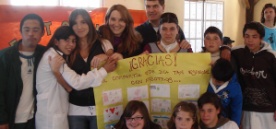 La solidaridad es un tema que la Asociación de Hoteles de Turismo de la República Argentina siempre tiene en cuenta. A través de su Comisión de Solidaridad, realiza acciones y elabora proyectos para generar lazos fraternales con la comunidad. Ver más en:http://www.mensajeroweb.com.ar/index.php?x=nota/107291/1/mas-voces-se-suman-a-la-discusion-sobre-los-feriadosINTERNACIONALESNuevos Aranceles para la Visa de EE.UU.A partir del 13 de abril de 2012, el Departamento de Estado realizará algunas modificaciones en los aranceles de Visas de No Inmigrante y de Visas de Inmigrante. Ver más en: http://www.mensajeroweb.com.ar/index.php?x=categoria/232/1/el-mundoEl viernes 13 de abril se realizará la final de "Miss Mundo Argentina 2012"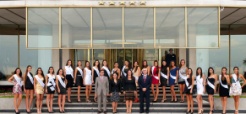 Participan 24 jóvenes representando a cada provincia y Capital Federal. El certamen se realiza en el Hotel Costa Galana. La final mundial será el 18 de agosto en Mongolia. Mar del Plata continúa siendo sede de grandes acontecimientos nacionales e internacionales. Ver más en:http://hostnews.com.ar/articulo/index.php/news/1748/39/El-viernes-13-de-abril-se-realizara-la-final-de-Miss-Mundo-Argentina-2012.htmFEHGRA en la Reunión de la IH&RA en Ginebra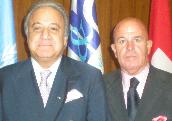 